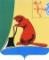 АДМИНИСТРАЦИЯ ТУЖИНСКОГО МУНИЦИПАЛЬНОГО РАЙОНАКИРОВСКОЙ ОБЛАСТИПОСТАНОВЛЕНИЕО внесении изменения в постановление администрации Тужинского муниципального района от 29.10.2020 № 319В целях приведения нормативно-правового акта в соответствие действующему законодательству, администрация Тужинского муниципального района ПОСТАНОВЛЯЕТ:1. Внести изменение в постановление администрации Тужинского муниципального района от 29.10.2020 № 319 «Об утверждении схемы размещения нестационарных торговых объектов на территории Тужинского муниципального района на 2021-2027 годы» (далее - Постановление), утвердив приложение к Постановлению в новой редакции согласно приложению.2. Контроль за выполнением постановления возложить на первого заместителя главы администрации Тужинского муниципального района 
по жизнеобеспечению Зубареву О.Н.3. Настоящее постановление вступает в силу с момента опубликования в Бюллетене муниципальных нормативных правовых актов органов местного самоуправления Тужинского муниципального района Кировской области.Глава Тужинскогомуниципального района   Л.В. БледныхПриложениеУТВЕРЖДЕНАпостановлением администрации 						Тужинского муниципального района 						от 14.01.2021 № 9СХЕМАразмещения нестационарных торговых объектов на территории Тужинского муниципального района с 01.01.2021 по 31.12.2027 года________________				14.01.2021№9пгт Тужапгт Тужапгт Тужапгт ТужаУчетный номерАдресные ориентиры нестационарного (-ых) торгового(-ых) объекта(-ов)Площадь земельного участка, на котором расположен(-ы) нестационарный(-ые) торговый(-ые) объект(-ы) (кв. м)Собственник земельного участка, на котором расположен (-ы) нестационарный(-ые) торговый(-ые) объект(-ы)Количество нестационарных торговых объектов (единиц)Вид нестационарного (-ых) торгового(-ых) объекта(-ов)Площадь нестационарного(-ых) торгового(-ых) объекта(-ов) (кв. м)Специализация нестационарного (-ых) торгового(-ых) объекта(-ов)Период размещения нестационарного торгового объекта (начало и окончание периода)123456789п. Тужа, ул. Горького32,9Тужинский район1Павильон18-01.01.2021-31.12.2027п. Тужа, ул. Горького36Тужинский район1Павильон26-01.01.2021-31.12.2027п. Тужа, ул. Горького28Тужинский район1Павильон20Автозапчасти01.01.2021-31.12.2027п. Тужа ул. Колхозная27,3Тужинский район1Павильон24,22Парикмахерская01.01.2021-31.12.2027п. Тужа ул. Колхозная56Тужинский район1Павильон28Промтовары01.01.2021-31.12.2027п. Тужа ул. Колхозная23,5Тужинский район1Павильон15,48Бытовая химия01.01.2021-31.12.2027п. Тужа ул. Колхозная47Тужинский район1Павильон26,14Промтовары01.01.2021-31.12.2027п. Тужа ул. Некрасова82,5Тужинский район1Павильон49,05Продукты01.01.2021-31.12.2027п. Тужа ул. Колхозная47,36Тужинский район1Павильон28,28Продукты01.01.2021-31.12.202743:33:010118:151п. Тужа ул. Колхозная58Тужинский район1Павильон20Игрушки01.01.2021-31.12.2027п. Тужа ул. Набережная40Тужинский район1Павильон17,5Продукты01.01.2021-31.12.2027п. Тужа ул. Колхозная32,6Тужинский район1Павильон26,54Бытовая химия01.01.2021-31.12.2027п. Тужа ул. Колхозная36Тужинский район1Павильон20Продукты01.01.2021-31.12.2027п. Тужа ул. Колхозная42Тужинский район1Павильон23Детская одежда01.01.2021-31.12.2027п. Тужа ул. Горького42,3Тужинский район1Павильон24-01.01.2021-31.12.2027п. Тужа ул. Колхозная36,6Тужинский район1Павильон19,16Канцтовары01.01.2021-31.12.2027п. Тужа ул. Колхозная15,54Тужинский район1Павильон15-01.01.2021-31.12.2027п. Тужа ул. Колхозная23,45Тужинский район1Павильон21Склад01.01.2021-31.12.2027п. Тужа ул. Колхозная24Тужинский район1Киоск20-01.01.2021-31.12.2027п. Тужа ул. Колхозная46Тужинский район1Павильон35,15Продукты01.01.2021-31.12.202743:33:010118:319п. Тужа ул. Колхозная40Тужинский район1Павильон25Рыболовные снасти01.01.2021-31.12.202743:33:010118:319п. Тужа ул. Колхозная40Тужинский район1Павильон25Промтовары01.01.2021-31.12.202743:33:010118:319п. Тужа ул. Колхозная80Тужинский район1Павильон50Продукты01.01.2021-31.12.202743:33:010118:319п. Тужа ул. Колхозная40Тужинский район1Павильон25Продукты01.01.2021-31.12.202743:33:010118:319п. Тужа ул. Колхозная40Тужинский район1Павильон25Продукты01.01.2021-31.12.202743:33:010118:319п. Тужа ул. Колхозная40Тужинский район1Павильон26Промтовары01.01.2021-31.12.202743:33:010118:435п. Тужа ул. Колхозная39Тужинский район1Павильон--01.01.2021-31.12.202743:33:010118:434п. Тужа ул. Колхозная54Тужинский район1Павильон26Продукты01.01.2021-31.12.202743:33:010118:436п. Тужа ул. Колхозная41Тужинский район1Павильон--01.01.2021-31.12.2027п. Тужа ул. Колхозная32Тужинский район1Павильон18-01.01.2021-31.12.202743:33:010118:437п. Тужа ул. Колхозная40Тужинский район1Павильон26Канцтовары01.01.2021-31.12.2027